МУНИЦИПАЛЬНОЕ БЮДЖЕТНОЕ ОБРАЗОВАТЕЛЬНОЕ УЧРЕЖДЕНИЕ ДОПОЛНИТЕЛЬНОГО ОБРАЗОВАНИЯ ЕГОРЛЫКСКИЙ ЦЕНТР ВНЕШКОЛЬНОЙ РАБОТЫОБРАЗОВАТЕЛЬНАЯ ПРОГРАММАДЛЯ ОДАРЕННЫХ ДЕТЕЙХУДОЖЕСТВЕННО-ЭСТЕТИЧЕСКОГО НАПРАВЛЕНИЯ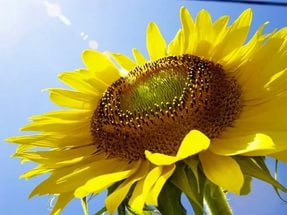 «ПОДСОЛНУХ»Срок реализации – 2 годаВозраст обучающихся - 11-18 летСоставила Педагог дополнительного образования Высшей квалификационной категорииЧуянова Ирина ЮрьевнаСт. Егорлыкская2017 год                                           Пояснительная записка.«Детская художественная одарённость – не прерогатива редких гениев,а весьма распространённое явление, практически всегда возникающее в благоприятной среде обучения и воспитания».Мелик – Пашаев А, Нолявская З.Н.Цель программы:Обеспечить возможность самореализации одарённой личности в различных изобразительных видах деятельности.Задачи:Создать систему работы вне занятий, дополнительного образования школьников.Дать детям дополнительные, более глубокие сведения изобразительной грамоты.Создать условия для дальнейшего личностного роста детей, реализации их творческих способностей.Актуальность. Проблема работы с одаренными детьми чрезвычайно актуальна для современного российского общества. Ученые сегодня единодушны в том, что каждый человек владеет огромным множеством возможностей, хранящихся в нем в виде задатков. Известна мысль ученого Н.Дубинина о том, “что любой человек, сколько бы гениальным он ни был, в течение жизни использует не более одной миллиардной доли тех возможностей, которые представляет ему мозг”. Огромные возможности открываются перед человеком в случае максимального использования и развития заложенных в нем природных данных. Именно поэтому так важно определить основные задачи и направления работы с одаренными детьми. Таланты рождаются не часто, а гениев вообще за всю историю человечества насчитывается не более 400. Образование обычно сталкивается с проблемой раннего выявления и развития способностей ребёнка. Жизнь требует от системы образования подготовки выпускника, способного адаптироваться к меняющимся условиям, коммуникабельного и конкурентоспособного. Именно это имел в виду психолог и писатель Г.Томпсон, говоря: “Способности – объяснение вашего успеха”. Новая политика в образовании России выдвигает задачу демократизации образования и воспитания. Стратегией образовательного пространства является создание образовательного процесса, направленного на гармоническое развитие личности, создание обогащенной Среды для развития каждого ребенка. Необходима "перестройка системы обучения, которая позволила бы одаренному ребенку свободно проявлять свои особенности, развиваться в силу своего дарования как уникальной личности". Эти тезисы, произнесенные более десяти лет назад, актуальны и в настоящее время, когда с новой силой выдвигается проблема одаренности, которая рассматривается с позиций процессов образования, воспитания и развития.Сегодня разработана и действует президентская программа "Дети России", где есть раздел "Одаренные дети". На государственном уровне выдвигаются задачи выявления и развития одаренных детей, создание различных типов учебных заведений, учитывающих разные потребности, подготовки научных кадров для работы с одаренными детьми. Работа с одаренными детьми должна сложиться в концепцию, охватывающую все виды одаренности, в непрерывные педагогические процессы, пронизывающие все ступени роста ребенка от дошкольного детства до высшего образования.В Федеральной программе развития образования выдвигается цель - «Развитие системы образования в интересах формирования творческой личности как одного из факторов экономического прогресса общества ...». В программе основным направлением является - развитие возможностей для образования одаренных детей с учетом их индивидуальности.Одаренность многогранна и проявляется индивидуально у каждого ребенка. Раскрытие потенциала одаренного ребенка актуально для системы художественного воспитания. В настоящий момент растет количество специализированных школ, студий как государственных, так и частных для одаренных детей. Реализация названных задач требует совершенствования системы художественного воспитания учащихся в общеобразовательных школах, учреждениях дополнительного образования. Все это подчеркивает важность данной программы.Волна возрастной одарённости в течении нескольких лет несёт на своём гребне маленьких художников. Но она уйдёт, и большинство взрослеющих детей найдёт другие предпочтительные для них области деятельности, где проявятся их способности. Однако приобретённый опыт художественного творчества останется их личностным достоянием и возможно, поможет творчески проявить себя в той или иной сфере деятельности.Новизна.Программа «Подсолнух» разработана для удовлетворения социального заказа общества в развитии творческих способностей детей школьного возраста Программа позволит, развивать способности одарённых детей, осуществляя личностно-ориентированный подход. Одаренные дети с художественными наклонностями смогут в полной мере реализовать свои возможности и способности, проявляя активность, инициативу, творчество. Концепция.В качестве научно - теоретической основы программы «Подсолнух» является Концепция программы «Одаренные дети».В психологии и педагогике проблема детского изобразительного творчества становится одной из центральных. Рисунок как продукт изобразительной деятельности несет в себе отпечаток личности ребенка, его настроения, чувств и состояний. Изобразительная деятельность, возникающая на ранних ступенях онтогенеза, позволяет проследить тесную взаимосвязь изобразительной деятельности с различными сферами психического и личностного развития ребенка.Но вместе с тем, вопрос одаренности в изобразительной деятельности мало изучен, по отношению к другим видам одаренности, несмотря на экспериментальные исследования различных сторон одаренности в работах Н.С. Лейтеса, A.M. Матюшкина, Л.А. Венгера, А.А. Мелик-Пашаева, B.C. Юркевич, Н.В. Гросул, О.И. Чехониной, О.М. Дьяченко. Доказано, что одаренность ребенка в изобразительной деятельности проявляется на ранних этапах развития, и детский рисунок может рассматриваться как показатель развития художественной одаренности.Изобразительная деятельность детей привлекает внимание педагогов и психологов. Исследованиями в области детского изобразительного творчества занимались А.В. Бакушинский, В. Вунд, Г. Кершенштейнер, Ф.И. Шмит, B.C. Мухина, Т.Н. Доронова, Т.Г.Казакова, Т.С.Комарова, А.И.Савенков, Е.А.Флёрина, Н.Б.Халезова, Б.П.Юсов, С.Г.Якобсон, Н.П.Сакулина.Программа индивидуального сопровождения по изобразительной деятельности поможет одаренному ребенку раскрыть свои способности и таланты в данном виде деятельности.В основу Программы положены следующие концептуальны положения:возможность существования разрыва между потенциальными возможностями (способностями) ребёнка и тем конкретным, актуальным уровнем развития его способностей, который достигается к определённому моменту времени.существование некоторого (возможно, весьма длительного) временного интервала, по истечении которого одарённый ребёнок начинает обнаруживать и проявлять свои способности.необходимость специальных форм работы с одарёнными детьми и помощи им, выходящие за рамки традиционного обучения. 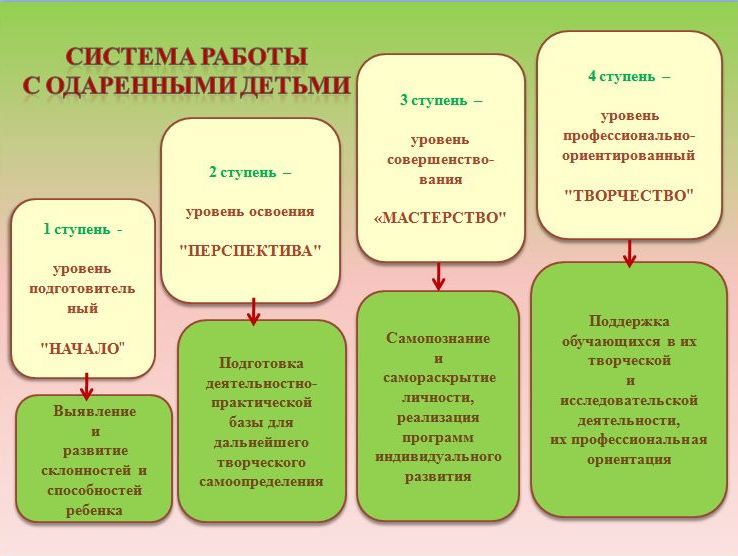 Дети для работы по программе отбирались по наблюдениям педагога во время занятий Изостудии "Луч" МБОУДО ЕЦВР и детского объединения «Волшебный сундучок» среди участников Межрегиональной олимпиады школьников по предметам ИЗО в течение нескольких лет. Обучающиеся находились на разных ступенях творческой активности, но однозначно опережали сверстников по своим художественным способностям, что и подтолкнуло к созданию программы "Подсолнух".Программа рассчитана на возраст обучающихся - 11-18 лет (5-11 классы).Занятия проводятся 2 раз в неделю, два академических часа по 40 мин с перерывом – 10 мин.Дополнительно проводятся консультации, дистанционные занятия через видеочат Skype, WhatsApp, в телефонном режиме.Содержание.Программа «Подсолнух» предназначена для работы в рамках дополнительного образования в условиях учреждения дополнительного образования детей. Программа предполагает составление индивидуальных маршрутов на каждого ребёнка, с учётом его способностей, возможностей и интересов. Обучение художественно одаренных школьников строится на четырех основных направлениях: развитие креативности, формирование изобразительных умений, обогащение представлений о мире и развитие познавательных процессов, развитие эмпатии. Содержание программы «Подсолнух» содержит тематический план, критерии диагностики, а также правила техники безопасности и особенности работы с художественными материалами. (Приложение).Учащиеся развиваются по своим индивидуальным маршрутам с учётом собственных приоритетов в изобразительной деятельности и примерной программы дополнительного образования, участвуют в муниципальных, областных, Всероссийских и Международных конкурсах т олимпиадах, проводят творческие отчёты-выставки перед сверстниками, в ЦВР и далее.Тематическое планирование.Карта индивидуального сопровождения ребёнка. (пример)Наименование учреждения  МБОУДО ЕЦВРАдрес: 347 660 Ростовская область, Егорлыкский район ст. Егорлыкская, ул. Ленина, 62Сведения о ребёнкеФ.И.О. Дата рождения Адрес Краткая характеристика ребёнка, сильные стороны ребёнка Социальная характеристика семьи.Мать – Отец - ------Степень участия в воспитании Условия проживания, условия быта - Запрос родителей Всестороннее развитие ребёнка. Дополнительные занятия ребёнка в различных кружках.Долгосрочная цель сопровождения 1.Развитие изобразительных способностей.3.Повышение самооценки, уверенности в своих силах.Возможные рискиВысокая загруженность.Нежелание педагогов сотрудничать.Группа сопровождения Родители: Педагоги:Координаторы (Ф.И.О) педагог доп. об. Чуянова И.Ю.                                                          педагог доп. об     Чмырь Е.В.8.Мероприятия (примерный перечень мероприятий с указанием конкретных сроков и распределением обязанностей)Проведение скринингого исследования2 раза в годПедагог доп.об. Проведение итоговых выставок, 2 раза в год, декабрь, май.Педагоги по изобразительной деятельности Работа с родителями:Введение в программу, особенности обучения, сбор дополнительных данных о детях, заполнение документации.Информирование о результатах творческой деятельности.О формировании у обучающихся умения доводить начатое дело до концаСовместные творческие занятия родителей и детей11. Подпись родителей _____________________. Срок реализации индивидуальной программы развития 2017-2018 уч. годПриложение Общие показатели развития детского творчества:Компетентность (эстетическая).Творческая активность.Эмоциональность (возникновение «умных эмоций»).Креативность (творчество).Произвольность и свобода поведения.Инициативность.Самостоятельность и ответственность.Способность к самооценке.Специфические показатели развития детского творчествав продуктивных видах деятельности(по данным исследования Т.Г.Казаковой, Л.А.Парамоновой, Е.А.Флериной):Субъективная новизна, оригинальность и вариативность результата (продукта) детского творчества.Нахождение адекватных выразительно-изобразительных средств для создания художественного образа.Большая динамика малого опыта, склонность к экспериментированию с художественными материалами и инструментами.Индивидуальный «почерк» детской продукции.Самостоятельность при выборе темы, сюжета, композиции, художественных материалов и средств художественно-образной выразительности.Способность к интерпретации художественных образов.Общая ручная умелость.Признаки творческого продукта.Содержание изображения: оригинальность, неожиданное, нереальное фантастическое, непосредственное и наивное, особая смысловая нагрузка, отражающая глубины переживания ребёнка.Особенности изображения: сложность и передача формы, перспективность изображения, многоплановость, узнаваемость предметов и об, оригинальность изображения, особый творческий почерк, яркое, выразительное раскрытие в образе своего переживания.Композиционное решение: хорошая заполняемость листа, ритмичность в расположении предметов, разнообразие размеров рисованных объектов, зоркость, наблюдательность ребёнка и достаточное владение изобразительными навыками.Пластика: выразительность в передаче движений и мимики, собственный почерк в передаче движений.Колорит: интересное, необычное и неожиданное цветовое решение. возможно темпераментное, эмоциональное, лаконичное обращение с цветом и наоборот, богатство сближенных оттенков или пастельность. Цвет звучит и поёт, эмоционально действует на зрителя.Работа производит художественное впечатление и не нуждается в существенных скидках на возраст.Ожидаемые результаты программы.Активное участие в конкурсах детского художественного творчества.Участие в кружках по изобразительной деятельности.Оформление выставок творческих работ.Защита детских проектов.Методический инструментарий.Основной формой работы с одаренными детьми являются занятия по индивидуальным маршрутам. Составление индивидуального маршрута на каждого ребёнка предполагает раскрытие его индивидуальных способностей, интересов и возможностей.Мотивационное обеспечение индивидуального сопровождения.Постоянно стимулировать и мотивировать положительное отношение к саморазвитию и самореализации через работу в зоне ближайшего развития, создание ситуаций успеха.Способствовать развитию творческого потенциала, сохранить веру в свои силы, давать толчок к саморазвитию и самореализации.Схема построения индивидуального образовательногомаршрута для художественно-одаренных детей.Программой предполагается использование разнообразных методов, приёмов и технологий.Методы и приёмы:Игровые: Игры и упражнения на развитие воображения, фантазии, творческого мышления.Практические: Практические задания, с применением нетрадиционных техник изображения (в рисовании, лепке, аппликации).Совещательные: Беседы с детьми о жанрах, видах изобразительного искусства.Технология сотрудничества. Сотворчество с педагогом, сверстникомТехнология ТРИЗ. На занятиях используется метод нетривиальных (необыденных) творческих ситуаций, пробуждающих интерес к художественной деятельности, метод эвристических и поисковых ситуаций.Программа опирается на принципы наглядности, игровой подачи материала, индивидуального подхода к каждому.Для реализации программы сопровождения художественно одаренных детей предусмотрено создание «уголка творчества», где должны быть в наличии самые разнообразные материалы для занятий художественной деятельностью, развивающей творческую активность детей.Средства обучения.Художественные средства:Художественные инструменты и различный художественный материал.Бросовый и природный материал.Наглядные средства:Коллекция иллюстраций, раскрасок, репродукции картин.Образцы работ, фотографии.Интернет ресурсы – ИКТ, для получения детьми ярких впечатлений от произведений искусств и расширения знаний и впечатлений. (слайд-шоу, презентации.Технические средства:музыка,видеофильм,слайд – шоу, презентации.Применение этих средств в работе позволит повысить активность и внимание обучающихся на занятиях, развить воображение и фантазию. Литература.Литература для обучающихсяБелашов А. М. Как рисовать животных. – М.: Юный художник, 2002.Брагинский В. Э. Пастель. – М.: Юный художник, 2002.Дикинс Р., Маккафферти Я. Как научиться рисовать лица. – М.: РОСМЭН, 2002.Иванов В. И. О тоне и цвете (в 2-х частях). – М.: Юный художник, 2001-2002.Лахути М. Д. Как научиться рисовать. – М.: РОСМЭН, 2000.Панов В. П. Искусство силуэта. – М.: Юный художник, 2005.Сэвидж Хаббард К., Спейшер Р. Приключения в мире живописи. – М.: РОСМЭН, 2003.Ткаченко Е. И. Мир цвета. – М.: Юный художник, 1999.Уотт Ф. Я умею рисовать. – М.: РОСМЭН, 2003.Чивиков Е. К. Городской пейзаж. – М.: Юный художник, 2006.Шабаев М. Б. Цветные карандаши. – М.: Юный художник, 2002.Литература для родителейАлексеева В. В. Что такое искусство. – М.: Советский художник, 1991.Берсенева Г. К. Ткань. Бумага. Тесто. Домашнее рукоделие. – М.: Астрель, 2001.Дрезнина М. Г. Каждый ребенок – художник. – М.: ЮВЕНТА, 2002.Лопатина А., Скребцова М. Краски рассказывают сказки. – М.: Амрита-Русь, 2005.Мейстер А. Г. Бумажная пластика. Домашнее рукоделие. – М.: Астрель, 2001.Нагибина М. И. Из простой бумаги мастерим как маги. – Ярославль: Академия холдинг, 2001.Синицына Е. Умные занятия и игры. – М.: Лист Нью, Вече, 2002.Литература для педагогаБазанова М. Д. Пленэр. – М.: Изобразительное искусство, 1994.Гусакова М. А. Аппликация. – М.: Просвещение, 1987.Дубровская Н. В. Приглашение к творчеству. – СПб.: Детство-Пресс, 2004.Комарова Т. С., Размыслова А. В. Цвет в детском изобразительном творчестве. –  М.: Педагогическое общество России, 2002.Компанцева Л. В. Поэтический образ природы в детском рисунке. – М.: Просвещение, 1985.Корнева Г. Бумага. – СПб.: Кристалл, 2001.Луковенко Б. А. Рисунок пером. – М.: Изобразительное искусство, 2000.Митителло К. Аппликация. Техника и искусство. – М.: Эксмо-Пресс, 2002.Михайлов А. М. Искусство акварели. – М.: Изобразительное искусство, 1995.Неменский Б. М. Образовательная область «искусство». – М.: ГОМЦ, Школьная книга, 2000.Неменский Б. М. Изобразительное искусство и художественный труд. – М.: МИПКРО, 2003.Полунина В. Н. Искусство и дети. – М.: Правда, 1982.Полунина В. Н. Солнечный круг. У Лукоморья. – М.: Искусство и образование, 2001.Полунина В. Н., Капитунова А. А. Гербарий. – М.: Астрель, 2001.Смит С. Рисунок. Полный курс. – М.: Внешсигма, 1997.ПЕРЕЧЕНЬ ДИДАКТИЧЕСКИХ ПОСОБИЙПервые шаги в рисовании. Животные. Птицы. Цветы. Транспорт.Рисуем груши и фрукты.Цветы.Рисуем портрет.Глаза.Голова.Руки.Нос.Губы.Уши.Тело.Как рисовать волос.Графический рисунок.Перспектива.Свет и тень.Дымковская игрушка.Городец. Роспись доски.Коллаж.Стилизация.Композиция.Название цвета.Как рисовать натюрморт.Словарь.Способностями называют индивидуальные особенности личности, помогающие ей успешно заниматься определенной деятельностью.Талантом называют выдающиеся способности, высокую степень одаренности в какой-либо деятельности. Чаще всего талант проявляется в какой-то определенной сфере.Гениальность – высшая степень развития таланта, связана она с созданием качественно новых, уникальных творений, открытием ранее неизведанных путей творчества.Индивидуальный образовательный маршрут - это образовательная программа, предназначенная для обучения одного конкретного воспитанника, направленная на развитие его индивидуальных способностей.Скрининг (от англ. screening «просеивание») — общее название методов специальных проверок, обследований.Творческие способности - это способность человека находить особый взгляд на привычные и повседневные вещи или задачи.Креативность (от англ. create — создавать) — творческие способности индивида, характеризующиеся готовностью к созданию принципиально новых идей, отклоняющихся от традиционных или принятых схем мышления и входящие в структуру одаренности в качестве независимого фактора, а так же способность решать проблемы, возникающие внутри статичных систем. Согласно А. Маслоу — это творческая направленность, врожденно свойственная всем, но теряемая большинством под воздействием среды.Приложение к программе «Подсолнух»Диагностические задания.Тест «Незаконченные рисунки» Я.Л. Коломенского и Е.А. ПанькоЦель: выявить невербальные творческие способности, уровень изобразительных способностей, активность процесса воображения.Коломенский Я.Л. и Панько Е.А. предлагают в качестве исходного шаблона использовать 10 окружностей, расположенных в два ряда друг под другом на листе А4. Материалы: лист А4, карандаши цветные и простой, ластик.Инструкция: « Незнайка начал рисовать и забыл закончить рисунок.Давайте поможем ему дорисовать, когда закончите, придумаете cвоему рисунку название, я его подпишу.»Оценивание: задание оценивается по следующим показателям: Беглость - количество задействованных элементов.Разработанность - количество значимых деталейОригинальность : 0 б. - ребенок не дорисовывает шаблон, а рисует рядом что-то свое.1 б. - Ребенок дорисовывает фигуру так, что получается изображение отдельного предмета, но изображение контурное, лишено деталей.2 б. - изображен объект, но с разнообразными деталями.3 б. - изображен отдельный объект, но включен в воображаемый сюжет.4 б. - изображается несколько объектов по воображаемому образцу.5 б. - на основе шаблона рисуется картина и эта фигура, как один из второстепенных элементов включается в воплощаемый ребенком образ.Диагностическое задание «Нарисуй картинку» методика П. Торренса.Цель: выявить оригинальность мышления, уровень изобразительных способностей.Материалы: элемент, сделанный из цветной бумаги, в форме капли с клейким слоем, лист А4, карандаши цветные и простой, ластик.Инструкция: « Ребята, вы получили клейкую фигурку и чистый лист. Сейчас хорошенько подумайте, какую картинку можно нарисовать с помощью этой капельки, которую вы приклеите в любую часть листа, а потом дорисуете ее цветными карандашами. Полученную картинку обязательно назовите, и я ее подпишу.»Оценивание: выполненное задание оценивается по следующим показателям:Оригинальность: 0 б. - абстрактный узор, капля, курица, яйцо, цветок.1 б. - жук, человек, черепаха, лицо, шар.2 б. - нос, остров.3 б. - гном, девочка, заяц, камень, кошка, НЛО, облако, инопланетянин, ракета, метеор, животное, крыса, птица, рыба.4 б. - глаз, динозавр, дракон, рот, робот, самолет, слон, озеро, планета.5 б. - остальные рисунки.Разработанность: один балл за каждую значимую деталь.Название: 0 - обычное название.1 - простое описание.2 - описательное название.3 - релевантное название.Диагностическое задание «Повторяющиеся фигуры» (методика П. Торренса).Цель: проверить способность к продуцированию множества разнообразных ассоциаций, оригинальность мышления.Материалы: лист А4 с нарисованными 25 парами параллельных линий. Карандаши цветные и простой. Ластик.Инструкция: За 10 минут придумайте и нарисуете как можно больше предметов из каждой пары параллельных линий, которые должны составлять основную часть вашей картинки, остальное дорисуйте карандашом и придумайте название к рисункам.Оценивание: Выполненное задание оценивается по следующим показателям:Беглость - количество заполненных пар параллельных линий.Разработанность - количество деталей.Название - Ход: назовите мне как можно больше слов, близких по значению данны- хороший – сильный, здоровый – легкий, чистый – черный, пустой – чужой, далеко – смелый.Оригинальность - по 3-бальной системе.Определение творческого потенциала ребенкаАнкета для Родителей(по опроснику Дж. Гилфорда)Цель: определение родителями творческого потенциала ребенка.1. Случается ли ребенку находить необычное применение какому-либо предмету?2. Меняет ли он свои наклонности?3. Любит ли рисовать абстрактные картинки?4. Любит ли рисовать воображаемые предметы?5. Любит ли фантастические истории?6. Сочиняет ли рассказы или стихи?7. Любит ли вырезать затейливые фигуры из бумаги?8. Сделал ли когда-нибудь то чего не знал, или то, чего не существует?9. Бывает ли у него желание что-то переделать на свой вкус?10. Боится ли темноты?11. Изобрел ли когда-нибудь новое слово?12. Считал ли это слово понятным без разъяснения?13. Пробовал ли переставлять мебель по своему разумению?14. Был ли удачен этот замысел?15. Использовал ли когда-нибудь вещь не по ее назначению?16. Мог ли ваш ребенок, будучи совсем маленьким, отгадывать назначение разных предметов?17. Предпочитает ли в выборе одежды собственный вкус вашему?18. Есть ли у него свой внутренний мир, недоступный окружающим?19. Ищет ли объяснения тому, чего еще не понимает?20. Часто ли просит объяснить окружающие его явления? 21. Любит ли читать книжки без иллюстраций?22. Изобретает ли собственные игры или развлечения?23. Помнит ли и рассказывает ли свои сны или пережитые впечатления?Результаты:От 20 до 23 очков - ребенок очень сообразителен, способен творчески относиться к окружающему и следует помогать ему в этом. От 15 до 19 - ребенок не всегда обнаруживает свои способности, он находчив и сообразителен, лишь когда чем-либо заинтересован. От 9 до 14 - большая сообразительность, достаточная для многих областей знаний, где необязателен собственный взгляд на вещи, однако для занятий творческой деятельностью многого не хватает. От 4 до 8 - ваш ребенок проявляет творческое мышление лишь при достижении для него важной цели. Менее 4 очков - ребенку не хватает изобретательности, но он может достичь успеха как хороший исполнитель, даже в сложных профессиях.Технологии, применяемые в работе.Нетрадиционные техники рисования.Монотипия«В стране близнецов». Это необычная страна. Все предметы в ней существуют по два, имеют своих «близнецов». Смотрите, я рисую рожицу, сложу лист пополам, разверну — их две.«Летите, бабочки!». На одной половине сложенного пополам листа бумаги красками рисуем бабочку со сложенными крылышками. Пока краски еще не высохли, плотно сложим половинки листа, а затем снова развернем: бабочка полетела! Можно рисовать на половинке листа нескольких бабочек. Тогда в результате получим картину, заполненную порхающими существами с разноцветными крылышками.«Город на реке». Лист бумаги располагаем вертикально, складываем пополам, а затем снова разворачиваем. В верхней части листа красками рисуем город. Нижняя часть — озеро. Сложим две половины листа, пока город еще не высох, — и он «отразится» в воде. Как сказочный Китеж.«Осенний парк». Дорогу и небо нарисуем в технике монотипии, сложив лист по горизонтали. А потом по небу поплывут облака разной формы, а на дороге мы увидим лужи и опавшие листья.Рисование по восковому подмалевкуДля работы необходимы: восковые мелки или свеча, акварель. Этот способ рисования издавна использовался мастерицами при расписывании пасхальных яиц. Суть его в том, что краска накладывается на поверхность, на которую до этого нанесли «рисунок» воском. Краска скатывается с восковой поверхности и оседает в пустотах между восковыми линиями и пятнами, образуя затейливый узор.Возьмем тонированный лист или лист с заранее заготовленным подмалевком, нанесем сверху линии восковым мелком или свечой. Затем возьмем кисть или большой тампон с краской и проведем по листу: на цветном фоне появляется рисунок.«Утренняя зарядка». С помощью воскового мелка нарисуем, как мы выполняем упражнения
под музыку: голова похожа на круг, футболка — на прямоугольник, шорты
как два квадрата. А теперь раскрасим картинку красками. Вот и ожил рисунок. ' «Заиндевелое дерево». Стоит в зимнем лесу дерево — не шелохнется. (Рисуем дерево восковым мелком.) В утренние часы дерево окутано голубой дымкой (красим рисунок нежно-голубой краской), солнечным днем залито светом (красим рисунок желтой краской), а ночью погружено в таинственный полумрак (работаем фиолетовой краской).«Что мы видели в лесу». Восковым мелком нарисуем веточку с ягодами, гриб под листочком, пугливого ежика. Затем раскрасим рисунок красками.Рисование по сырой бумагеДля работы необходимы: емкость с водой, салфетка. Намочим бумагу и поместим ее на влажной салфетке (чтобы бумага не высыхала). Возьмем акварель и нарисуем все, что душе угодно.«И плывут по небу облака». Рисуем облака по сырой бумаге. Затем обсуждаем, на что же похожи облака на рисунках.«Аквариумные рыбки». Встретились две дуги... А получилась рыбка. Подрисуем глаз, рот, чешуйки.«Летний дождик». Мокрые дорожки, блестящие от капель деревья, мелькает чей-то зонтик.«Воробушки зимой». Холодно птахам, нахохлились они, распушили перышки.«Мой добрый маленький друг». Я люблю своего мохнатого друга. Он все понимает и радуется, когда я с ним играю. А как приятно прижиматься к его пушистой мордочке!«На дне морском». Покажем, как в зависимости от погоды меняется море.«Последний лист». Поздняя осень. Пронизывающий ветер гонит по земле пожухлые листья, клонит стволы деревьев.«В метель». Порыв ветра, еще один, еще... Снег колет лицо. Он то вьется змейкой, то мчится в бешеном хороводе.«Радуга-дуга». Только что прошел дождь, по небу еще несутся тучи, но уже выглянуло солнце, и показалась радуга.Рисование и оттиск на стеклеПервый вариант. Для работы необходимы: стекло, мыло, губка, салфетка, гуашь, широкая кисть. С помощью губки покрываем поверхность стекла мыльным раствором, кистью наносим на стекло цветовые пятна, прикладываем к стеклу лист бумаги и крутим в любом направлении.Второй вариант. Для работы необходимы: густая гуашь, плотная бумага, стекло. Широкими мазками закрасить лист бумаги густой гуашью, затем на сырой слой краски наложить стекло. Образовавшийся рельефный слой высушивается. Красочный рельеф дает дополнительную оригинальность рисунку. После высыхания получившийся оттиск дополняется и прорисовывается тушью, пастелью и т.д.В этой технике ребенок может работать только в паре со взрослым: этого требует техника безопасности. Картины в технике «оттиск на стекле» можно использовать на занятиях с участием родителей.Витраж.Выполнение витражных рисунков в аппликативной технике. Рисование витражными красками на стекле и на пластике.Рисование сольюДля работы необходимы: соль, вода, гуашь, плотная бумага.Рисование солью — несложный прием, но он открывает интересные возможности для создания декоративных работ.Предварительно на бумаге делается набросок. С помощью кисти набросок нужно смочить водой, а затем посыпать солью. Когда соль вберет в себя воду, лишние крупинки нужно ссыпать с листа.По подсохшему подмалевку рисуют недостающие элементы и раскрашивают.Солью хорошо рисовать стрекоз, дым, снег, птичек, медуз, бабочек.ГраттажДля работы необходимы: плотная бумага, парафин или воск, гуашь, шампунь, перо или заостренная палочка.Суть этой техники — в процарапывании воскового слоя, покрытого сверху краской.Акварелью нанесем на бумагу цветной фон и подсушим лист бумаги. Затем весь фон затрем воском, парафином или просто свечой. Нальем в розетку черной гуаши, добавим немного шампуня и тщательно их перемешаем. Покроем этой смесью парафиновый лист.После этого нужно взять заостренную палочку и процарапать на полученной основе рисунок. Результат напоминает настоящую гравюру.Темы для рисования в технике «граттаж»«В рождественскую ночь». На небе зажглись яркие звезды. Тонкий месяц выглянул из-за туч.«Что за звездочки резные на пальто и на платке?». Ни одна снежинка на другую не похожа.«Ночной мотылек». Яркий фонарь показался мотыльку солнцем.«Салфетка для мамы» . Салфетка может быть круглой, квадратной, прямоугольной. Украсить ее можно любым узором.«Волшебная поляна». Кто-то недобрый закрасил лесную поляну черной краской. Ничего страшного. Вот появилась нарядная бабочка, а вот и цветок поднял головку.«Дворец для Снегурочки». Рисуем сказочный дворец царя Берендея.«Полет в космос». Космонавтов приветствуют холодные звезды, незнакомые планеты, звездные корабли.«Вечерний город». Как он красив, когда зажигаются окна в домах и уличные фонари! Только не забудь, что дома на той стороне улицы меньше тех, что стоят на этой.«У сечи гномов». Гномы — добрый и трудолюбивый народ! Представьте, что вы пришли к ним в гости.«Ветер по морю гуляет». Летит кораблик на всех парусах по безбрежной водной глади.Цветные ниточкиДля работы необходимы: толстые нитки, лист бумаги, гуашь.Возьмем нитки длиной 25-30 см, окрасим их в разные цвета, выложим, как захочется, на одной стороне сложенного пополам листа. Концы ниток выведем наружу. Сложим половинки листа, прижмем их друг к другу, разгладим. Затем, не снимая ладони с бумаги, правой рукой осторожно выдернем одну нитку за другой. Развернем лист — получили интересный узор.Темы для работы с использованием окрашенных ниток«Морозные узоры». Окрасим нитки в белый цвет и выложим их на тонированную бумагу.«Страна цветных снов». Нитки окрашены в краски теплых и холодных тонов.«Вологодские кружева». Выложим нитки на вырезанные из бумаги воротники или кокошник                   Правила поведения и техника безопасности на занятиях.На перемене не бегай и не прыгай, чтобы не сбросить со стола чью-нибудь работу, не сломать ее.На занятии соблюдай тишину. Не отвлекай товарища и не мешай слушать. Работай руками.Не бросайся художественными материалами и инструментами.Следи за принадлежностями.Не касайся грязными руками лица, глаз, одежды. Люби рабочий материал и цени его. Содержи в чистоте, оберегай от пыли и грязи. Уважай труд товарища. Никогда не бери в руки чужую работу без разрешения автора или педагога. Не касайся руками представленных на выставке работ, в том числе и своих.Научился сам – помоги товарищу. Подскажи, каким приемом лучше сделать нужную форму или исправить ошибку. Покажи это на своей работе. Исправляй работу товарища или делай за него только с его согласия.В совместной с товарищем работе над композицией будь сговорчив и уступчив в выборе темы и персонажей. Исполняй изделия честно. Уступи товарищу более простые изделия. При неудаче не обвиняй товарища, а помоги исправить ошибки.Правила подготовки рабочего места перед началом и после занятия:Достань принадлежности, нужный материал.Надень рабочую одежду.Приготовь мольберт к работе.Тряпку для рук держи всегда при себе.Тщательно вытри руки тряпкой и вымой их с мылом.Сними рабочую одежду.Все принадлежности убери.№ п/пТема занятия.Форма занятияТеорияПрактика Всего часовВведение в программу. Техника безопасности работы в изостудии."Знакомьтесь - это Я"Создание альбома творчества."Нарисую то, что вижу, то, что слышу, чем живу..."Викторина. Игра.0,41,62"Природа - отражение человекаВыбор приоритетного материала и техники.0,83,24Создание галереи представителей флоры и фауны.Индивидуальные проекты.1,66,48Графические фантазии. Техника штриховки.Развитие актуальных знаний ЗУН1,66,48«Мир вещей». Рисование с натуры.Развитие актуальных ЗУН.2810"Мир вокруг нас"Законы линейной и воздушной перспективы.Работа по созданию образов мира.2,49,612Смешанные техники рисования.Развитие актуальных ЗУН.1,24,86Конкурсные работы, индивидуальный проект. (По требованию положении о конкурсах, по желанию обучающихся).Конкурсные работы, индивидуальный проект41620Психологический портретПортрет мамы, бабушки, друзей.Проект-философия2,811,214Работа в различных техниках"Рождественский вернисаж""Русь Святая. Молодая. Православная."Выставка 2,49,612Конкурсные работыПроект индивидуальный + групповой( по желанию)2,49,612Иллюстрирование сказки"Дети. Солнце. Счастье."Групповой проект6Художественная или декоративно-прикладная работа.ДПИ. Народная текстильная кукла.Творческая мастерская1,66,48ДПИ. Батик.Творческая мастерская1,66,48Пастельные тона пастельных облаков. Жанры изо в технике пастели.Развитие актуальных ЗУН.1,66,48Портрет, натюрморт, пейзажПосещение выставок, музеев0,63,44Итоговое занятие. Итоговая выставка.Выставка.22Итого 144